Ogłoszenie - prośba o kontakt nauczycieli w sprawie powołania w skład zespołu egzaminacyjnego oraz zespołów nadzorujących przebieg egzaminu w salach egzaminacyjnych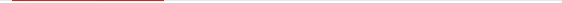 